Nowe Miasto Lubawskie, dnia 24 września 2020 rokuL.dz.SZP/ZP/2431/2020							Wszyscy Wykonawcydotyczy: przetargu nieograniczonego na dostawę sprzętu, aparatury medycznej oraz wyposażenia (postępowanie nr 14/PN/2020)W związku z wpłynięciem od Wykonawców zapytań Zamawiający udziela następujących odpowiedzi:Pyt. 1Dotyczy: Załącznik  nr 1 do SIWZ – Grupa 4 i Grupa 5Czy Zamawiający dopuści jako rozwiązanie równoważne kardiomonitor jezdny ze stojakiem wykonanym z profili aluminiowych wyposażony w koszyk na akcesoria oraz uchwyt do prowadzenia, na stabilnej konstrukcji z pięcioramienną podstawą na 5 kołach z blokadą? Jednocześnie chcielibyśmy zwrócić uwagę, iż wózek posiada możliwość regulacji wysokości jak również kąta nachylenia kardiomonitora.Odp. Tak.Pyt. 2Dotyczy: Załącznik  nr 1 do SIWZ – Grupa 4 i Grupa 5Czy Zamawiający dopuści kardiomonitor wyposażony w wysokiej jakości ekran 12’’ o rozdzielczości 800x600 pikseli, odchylony względem podstawy kardiomonitora pod kątem 100 – 110 stopni ułatwiając tym samym obserwację mierzonych parametrów w tym jednoczesnego wyświetlenia aż 13 krzywych dynamicznych? Odp. Nie.Pyt. 3Dotyczy: Grupa 5 - Kardiomonitor EKG SpO2 NIBPCzy Zamawiający dopuści do zaoferowania wysokiej jakości kardiomonitor mierzący parametry: : ciśnienie nieinwazyjne, saturacja, EKG, temperatura, ST, Arytmie, Resp, z kolorowym ekran TFT 12,1 cali – sterowany za pomocą przycisków i pokrętła nawigacyjnego.?Odp. Nie.Pyt. 4Dotyczy: Grupa 5 - Kardiomonitor EKG SpO2 NIBPCzy Zamawiający dopuści do zaoferowania wysokiej jakości kardiomonitor mierzący parametry: : ciśnienie nieinwazyjne, saturacja, EKG, temperatura, ST, Arytmie, Resp, z kolorowym ekran TFT 12,1 cali – sterowany za pomocą ekranu dotykowego.?Odp. Nie.Pyt. 5Dotyczy: Grupa 5 - Kardiomonitor EKG SpO2 NIBPCzy Zamawiający dopuści do zaoferowania wysokiej jakości kardiomonitor na jezdnym stojaku ze stali lakierowanej proszkowo, wyposażonym w koszyk na akcesoria oraz uchwyt do prowadzenia stojaka, stojak stabilny oparty na 5 kołach, możliwość zablokowania stojaka (blokada kół).Odp. Tak.Poniżej zdjęcia poglądowe kardiomonitory i wózka, który chcielibyśmy zaoferować w postępowaniu: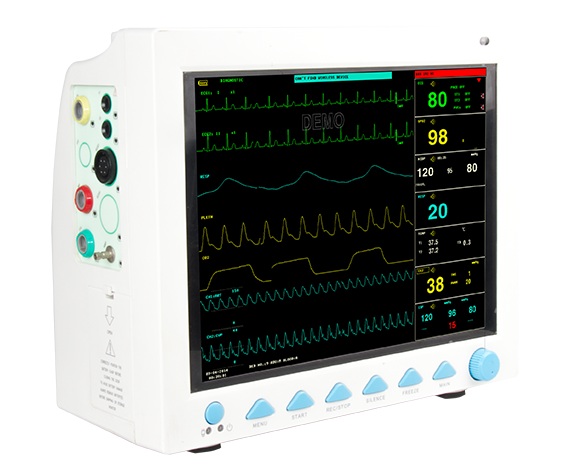 Pyt. 6Dotyczy zapisów SIWZ:Czy Zamawiający wyrazi zgodę na złożenie wraz z ofertą oświadczenia o przynależności lub braku przynależności do tej samej grupy kapitałowej, w sytuacji gdy dany oferent nie należy do żadnej grupy kapitałowej?Odp. Tak.Pyt. 7Dotyczy zapisów SIWZ:Czy Zamawiający wymaga, aby Oferent posiadał certyfikat systemu zarządzania jakością ISO 9001:2015 dotyczącą sprzedaży wyposażenia i sprzętu medycznego, sprzedaży materiałów eksploatacyjnych i środków do sterylizacji, projektowania, rozwoju, serwisu, walidacji oraz sprzedaży oprogramowania IT i pracami projektowymi i budowlanymi? Zamawiający zyskuje pewność, że oferowane wyroby produkowane są zgodnie z obowiązującymi wymaganiami i normami.Odp. Dopuszcza.Pyt. 8Dotyczy Umowy:§ 6 Prosimy o dodanie ustępu o następującej treści „Jeżeli odstąpienie od umowy nastąpi z przyczyn, za które odpowiada Zamawiający, to Zamawiający zapłaci Wykonawcy karę w wysokości 10 % wynagrodzenia przypadającego na niefakturowaną część dostaw, określonych umową”Obecne zapisy chronią jedynie Zamawiającego, nie dają Wykonawcy możliwości dochodzenia odszkodowania za poniesione straty.Odp. Zamawiający przychyla się do prośby Wykonawcy.Pyt. 9Dotyczy Umowy:Wykonawca wnosi o dokonanie zmian wysokości kar umownych określonych w § 6 ust. 4  Umowy, tj. zamiast 5% na 1%. Obecne kary umowne są rażąco wysokie i niewspółmiernie 
do przedmiotu umowy wygórowane.Odp. Zamawiający nie przychyla się do wniosku.Pyt. 10Dotyczy Parametry Techniczne (dotyczy pakiet 15 - Myjnia endoskopowa):Czy Zamawiający wyrazi zgodę na zaoferowanie urządzenia o następujących parametrach technicznych:Kompaktowa konstrukcja. Myjnia zawiera przestrzeń wewnętrzną na środki myjąco-dezynfekujące.Czytnik kodów umożliwiający identyfikację  endoskopu i operatora.Możliwość dodania do dokumentacji informacji o lekarzu i pacjencie.Kompleksowy system zarządzania danymi umożliwiający identyfikację i śledzenie endoskopu.Cykl dezynfekcji 30 min.Komputerowe programowanie cyklu.Obsługa sieciowa i zdalny nadzór serwisowy.Dwie komory działające asynchronicznie.Myjnia zwalidowana do obsługi sond TEE, rozszerzaczy, cystoskopów, półkrytycznych endoskopów sztywnych.Walidowany proces  w temperaturze pokojowej 25°C.Możliwość przepłukiwania kanałów endoskopu alkoholem. Bezdotykowe otwieranie i zamykanie pokrywy komory bez użycia rąk zapewniające łatwość użycia oraz zmniejszające ryzyko zakażeń krzyżowych.Siedem niezależnych podłączeń kanałów roboczych endoskopu.Zestaw środków myjących i dezynfekcyjnych wynikających z procesu walidacji skuteczności działania myjni.Gwarancja właściwego podłączenia do przyłącza endoskopu z zachowaniem separacji kanałów.Wszystkie przyłącza zwalidowane przez producenta urządzenia dla zapewnienia prawidłowości procesu.Automatyczne monitorowanie niezależnego przepływu wewnątrz każdego kanału w trakcie procesu za pomocą niezależnie działających przepływomierzy.Monitorowanie wymaganego przepływu przez kanały robocze pod katem zatorów.Przerwanie programu w przypadku nie osiągnięcia wymaganego przepływu przez którykolwiek kanał roboczy.Automatyczna kontrola testu szczelności w trakcie całego cyklu. Przerwanie programu w przypadku wykrycia nieszczelności.Sterowanie mikroprocesorowe.Monitor o wymiarze 15 cali.Środki dezynfekcyjne kompatybilne ze wszystkimi rodzajami endoskopów i narzędzi na bazie kwasu nadoctowego, stosowane jednorazowo.Możliwość procesowania wszelkich dostępnych na rynku endoskopówCykl autodezynfekcji możliwy do zaprogramowania.Możliwość podłączenia drukarki zapisującej parametry cyklu.Myjnia wyposażona w trzy niezależne pompy dozujące.Wyświetlanie informacji dotyczących reprocesowania w czasie rzeczywistym.Wymiary myjni szerokość 114 cm, głębokość 79cm, wysokość 157cm.Kaseta transportowa zabezpieczająca  endoskop pasująca do komory myjni, kompatybilna z szafą do przechowywania  endoskopów (ENDODRY).Komory wykonane z tworzywa sztucznego odporna na działanie środków chemicznych.Komory  wyposażone w ramiona natryskowe w górnej części.Wbudowany podwójny system filtracji  pobieranej wody.Napięcie zasilania 230VAutoryzowany serwis techniczny na terenie kraju.System filtracji powietrza.Urządzenie spełniające wymagania wynikające z obowiązującej normy ISO 15883 cz. I i IV wraz deklaracją zgodności CE. Spełnia wymogi europejskiej dyrektywy dotyczącej wyrobów medycznych 93/42/EEC.Odp. Dopuszcza przy uwzględnieniu przez Wykonawcę wymogu dot. adapterów. Pyt. 11Zad. 9Czy Zamawiający dopuści zbiornik wielorazowy 1,5l lub 2,5l do wkładów jednorazowych z zabezpieczeniem przed przelaniem w postaci filtra hydrofobowego/antybakteryjnego w pokrywie wkładu jednorazowego?Odp. Tak.Pyt. 12 Zad. 10Czy Zamawiający może doprecyzować czy będzie wymagał ssak elektryczny z zasilaniem sieciowym czy regulator próżniowy do centralnej próżni?Odp. Regulator próżniowy do centralnej próżni.Pyt. 13Zad. 10Czy Zamawiający dopuści ssak/regulator próżniowy jezdny do centralnej próżni bez zasilania sieciowego, o wydajności 50l; wymiary:126x 113x50mm?Odp. Tak.Pyt. 14Zad. 10Czy Zamawiający dopuści ssak elektryczny jezdny z zasilaniem sieciowym 230V, 50/60Hz; o wymiarach 36x 17x 28,5cm; o wydajności 18l/min i podciśnieniu 75kPa, z zabezpieczeniem przed przelaniem w postaci filtra hydrofobowego/antybakteryjnego zamiast zbiornika zabezpieczającego; nie wymagający podłączenia do centralnej próżni?Nie.Pyt. 15Zad. 10Czy Zamawiający dopuści zbiornik wielorazowy o poj. 1,5l lub 2,5l do wkładów jednorazowych z zabezpieczeniem przed przelaniem w postaci filtra hydrofobowego/antybakteryjnego w pokrywie wkładu jednorazowego?Odp. Tak.